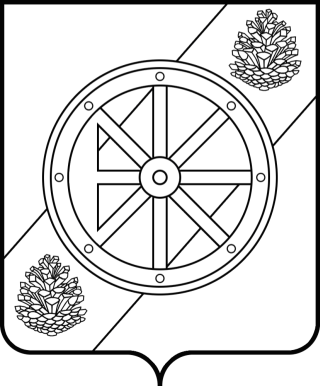 Администрация муниципального образования«Няндомский муниципальный район»ПОСТАНОВЛЕНИЕг. Няндома Архангельской области О предоставлении гражданами, претендующими на замещение должностей руководителей муниципальных учреждений муниципального образования «Няндомский муниципальный район», и руководителями муниципальных учреждений муниципального образования «Няндомский муниципальный район» сведений о доходах, об имуществе и обязательствах имущественного характераВ целях реализации статьи 275 Трудового Кодекса Российской Федерации, пункта 3.1 части 1 и части 7.1 статьи 8 Федерального закона от 25.12.2008 года № 273-ФЗ «О противодействии коррупции», руководствуясь пунктом 33 части 1 статьи 15 Федерального закона от 06.10.2003 года № 131-ФЗ «Об общих принципах организации местного самоуправления в Российской Федерации», статьей 7 Закона Архангельской области от 26.11.2008 года № 626-31-ОЗ «О противодействии коррупции в Архангельской области», руководствуясь пунктом 8 статьи 5, статьей 32 Устава Няндомского района, п о с т а н о в л я ю:1. Утвердить прилагаемое Положение о предоставлении гражданами, претендующими на замещение должностей руководителей муниципальных учреждений муниципального образования «Няндомский муниципальный район», и руководителями муниципальных учреждений муниципального образования «Няндомский муниципальный район» сведений о доходах, об имуществе и обязательствах имущественного характера.2. Отделу организационной, кадровой работы и муниципальной службы администрации муниципального образования «Няндомский муниципальный район», начальнику Управления образования администрации муниципального образования «Няндомский муниципальный район» довести настоящее постановление до сведения подведомственных учреждений.3. Признать утратившим силу постановление администрации муниципального образования «Няндомский муниципальный район» от 30 марта 2015 года № 496 «О предоставлении гражданами, претендующими на замещение должностей руководителей муниципальных учреждений муниципального образования «Няндомский муниципальный район» и муниципального образования «Няндомское», и руководителями муниципальных учреждений муниципального образования «Няндомский муниципальный район» и муниципального образования «Няндомское» сведений о доходах, об имуществе и обязательствах имущественного характера.4. Опубликовать настоящее постановление в печатном издании «Вестник Няндомского района» и разместить на официальном сайте администрации муниципального образования «Няндомский муниципальный район».5. Настоящее постановление вступает в силу после официального опубликования.Глава муниципального образования «Няндомский муниципальный район»                                                                        В.Г. СтруменскийУТВЕРЖДЕНОпостановлением администрациимуниципального образования«Няндомский муниципальный район»от «06» апреля 2017 года № 399ПОЛОЖЕНИЕо предоставлении гражданами, претендующими на замещение должностейруководителей муниципальных учреждений муниципального образования«Няндомский муниципальный район», и руководителями муниципальных учреждений муниципального образования «Няндомский муниципальный район»сведений о доходах, об имуществе и обязательствах имущественного характера1. Настоящим Положением определяется порядок представления гражданами, претендующими на замещение должностей руководителей муниципальных учреждений муниципального образования «Няндомский муниципальный район», (далее - должности руководителей учреждений), и руководителями муниципальных учреждений муниципального образования «Няндомский муниципальный район» (далее - руководители учреждений) сведений о полученных ими доходах, об имуществе, принадлежащем им на праве собственности, и об их обязательствах имущественного характера, а также сведений о доходах супруги (супруга) и несовершеннолетних детей, об имуществе, принадлежащем им на праве собственности, и об их обязательствах имущественного характера (далее - сведения о доходах, об имуществе и обязательствах имущественного характера).2. Сведения о доходах, об имуществе и обязательствах имущественного характера представляются по утвержденной Указом Президента Российской Федерации от 23.06.2014 года № 460 форме справки (далее - справка):а) гражданами, претендующими на замещение должностей руководителей учреждений, - при поступлении на работу;б) руководителями учреждений - ежегодно, не позднее 30 апреля года, следующего за отчетным.3. Гражданин, претендующий на замещение должности руководителя учреждения, представляет:а) сведения о своих доходах, полученных от всех источников (включая доходы по прежнему месту работы или месту замещения выборной должности, пенсии, пособия, иные выплаты) за календарный год, предшествующий году подачи документов для замещения должности руководителя учреждения, а также сведения об имуществе, принадлежащем ему на праве собственности, и о своих обязательствах имущественного характера по состоянию на первое число месяца, предшествующего месяцу подачи документов для замещения должности руководителя учреждения (на отчетную дату);б) сведения о доходах супруги (супруга) и несовершеннолетних детей, полученных за отчетный период (с 1 января по 31 декабря) от всех источников (включая заработную плату, пенсии, пособия, иные выплаты), а также сведения об имуществе, принадлежащем им на праве собственности, и об их обязательствах имущественного характера по состоянию на конец отчетного периода.4. Руководитель учреждения представляет ежегодно:а) сведения о своих доходах, полученных за отчетный период (с 1 января по 31 декабря) от всех источников (включая заработную плату, пенсии, пособия, иные выплаты), а также сведения об имуществе, принадлежащем ему на праве собственности, и о своих обязательствах имущественного характера по состоянию на конец отчетного периода;б) сведения о доходах супруги (супруга) и несовершеннолетних детей, полученных за отчетный период (с 1 января по 31 декабря) от всех источников (включая заработную плату, пенсии, пособия, иные выплаты), а также сведения об имуществе, принадлежащем им на праве собственности, и об их обязательствах имущественного характера по состоянию на конец отчетного периода.5. Сведения о доходах, об имуществе и обязательствах имущественного характера представляются в кадровую службу органа местного самоуправления или лицу, осуществляющему кадровую работу отраслевого (функционального) органа местной администрации, который осуществляет функции и полномочия учредителя муниципального учреждения (далее - кадровая служба).6. В случае если руководитель учреждения обнаружил, что в представленных им сведениях о доходах, об имуществе и обязательствах имущественного характера не отражены или не полностью отражены какие-либо сведения, либо имеются ошибки, он вправе представить уточненные сведения в течение одного месяца после окончания срока, указанного в пункте 2 настоящего Положения.7. В случае если лицо, претендующее на замещение должности руководителя учреждения, обнаружило, что в представленных им сведениях о доходах, об имуществе и обязательствах имущественного характера не отражены или не полностью отражены какие-либо сведения, либо имеются ошибки, оно вправе представить уточненные сведения в течение одного месяца со дня представления сведений в соответствии с пунктом 3 настоящего Положения.8. Проверка достоверности и полноты сведений о доходах, об имуществе и обязательствах имущественного характера, представленных в соответствии с настоящим Положением гражданином, претендующим на замещение должности руководителя учреждения, и руководителем учреждения, осуществляется в соответствии с законодательством Российской Федерации.9. Сведения о доходах, об имуществе и обязательствах имущественного характера, представленные в соответствии с настоящим Положением гражданином, претендующим на замещение должности руководителя учреждения, и руководителем учреждения, являются сведениями конфиденциального характера, если федеральным законом они не отнесены к сведениям, составляющим государственную тайну.10. Муниципальные служащие, в должностные обязанности которых входит работа со сведениями о доходах, об имуществе и обязательствах имущественного характера, виновные в их разглашении или использовании в целях, не предусмотренных законодательством Российской Федерации, несут ответственность в соответствии с законодательством Российской Федерации.11. Сведения о доходах, об имуществе и обязательствах имущественного характера, представленные в соответствии с настоящим Положением гражданином, претендующим на должность руководителя учреждения, при назначении на должность руководителя учреждения, а также представляемые руководителем учреждения ежегодно, и информация о результатах проверки достоверности и полноты этих сведений хранятся в кадровой службе.В случае если гражданин, претендующий на должность руководителя учреждения, представивший в кадровую службу справки о своих доходах, об имуществе и обязательствах имущественного характера, а также о доходах, об имуществе и обязательствах имущественного характера своих супруги (супруга) и несовершеннолетних детей, не был назначен на должность руководителя учреждения, эти справки возвращаются ему по письменному заявлению вместе с другими документами.от  «06» апреля 2017 г.                                                    №  399          